	 Supplementary Table 1. The target and normal structure dose constraints used in the 	 clinical protocol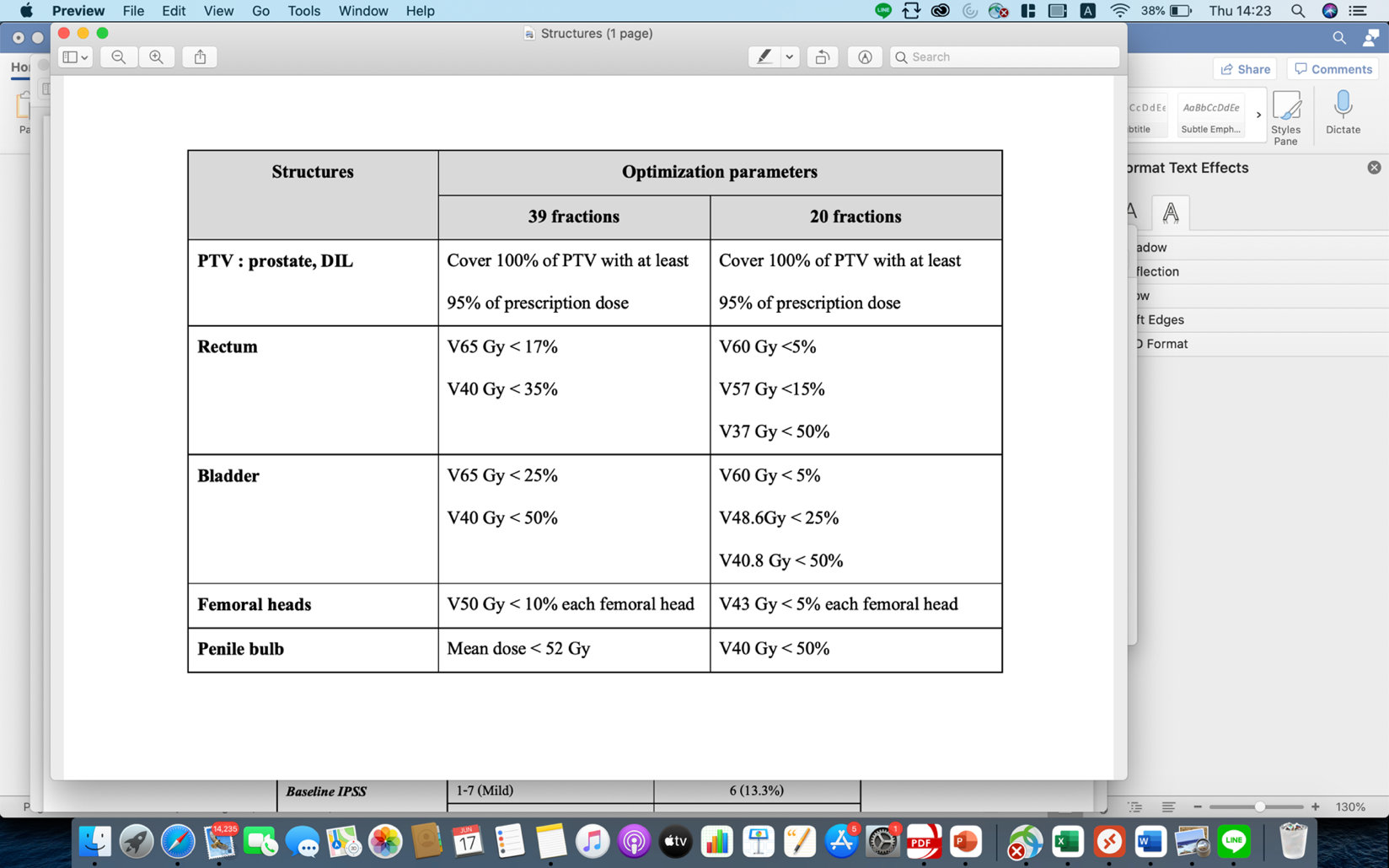 Supplementary Table 2. Target and organs at risk (OAR) dose of 87.75 Gy to the dominant intraprostatic lesion (DIL), 78 Gy to the prostate, and 60 Gy to the seminal vesicles in 39 fractions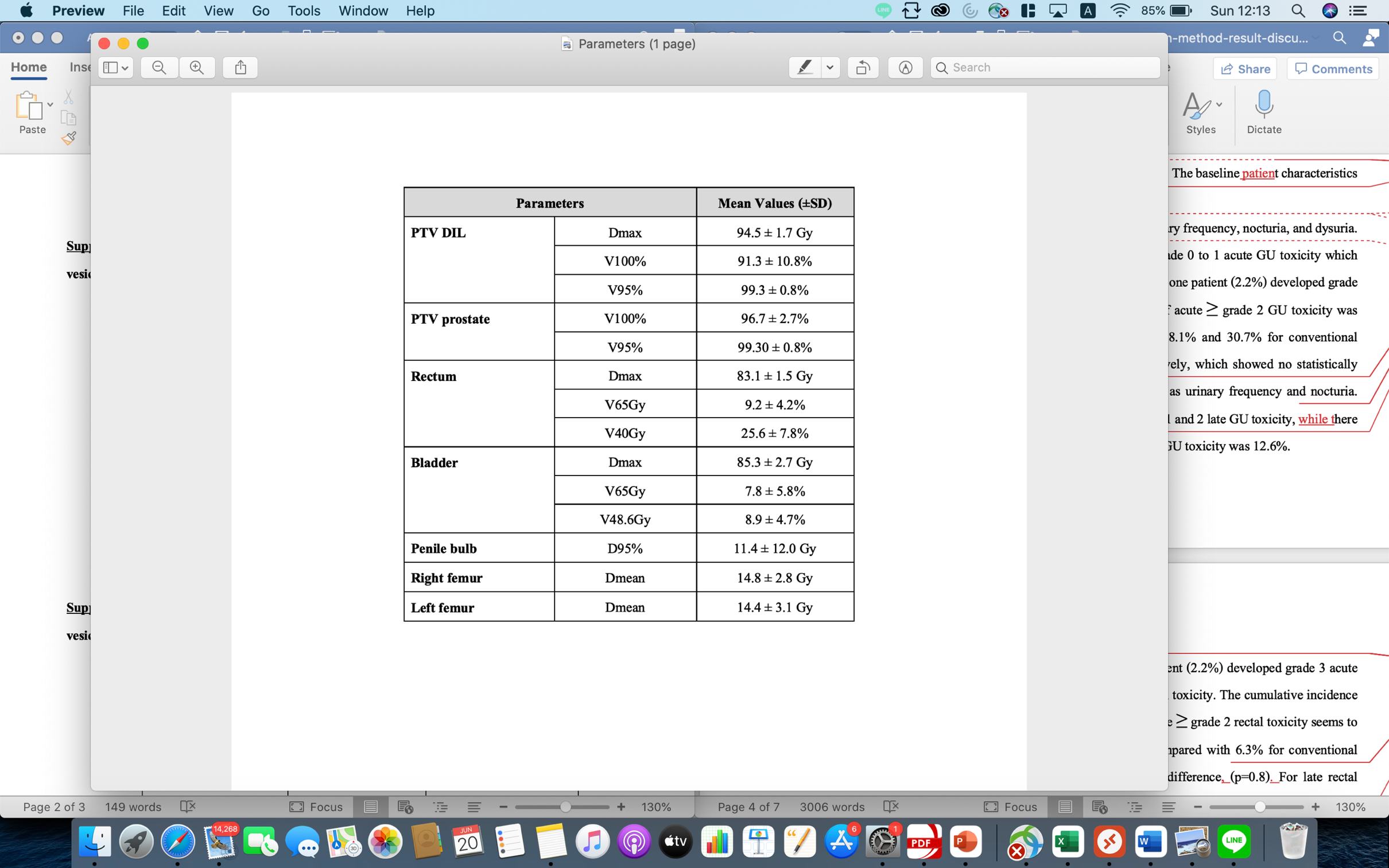 Supplementary Table 3. Target and organs at risk (OAR) dose of 70 Gy to the dominant intraprostatic lesion (DIL), 60 Gy to the prostate, and 50 Gy to the seminal vesicles in 20 fractions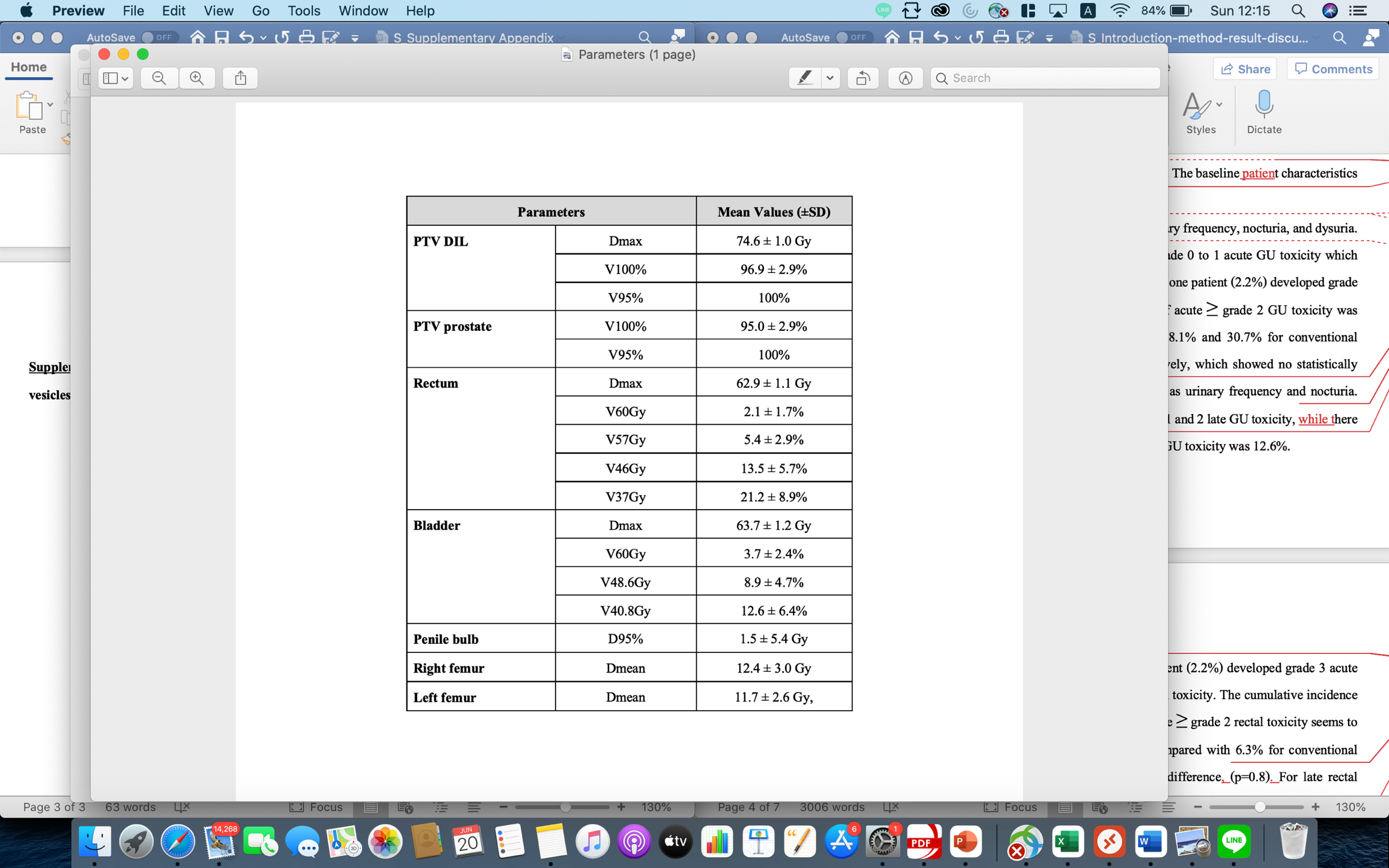 